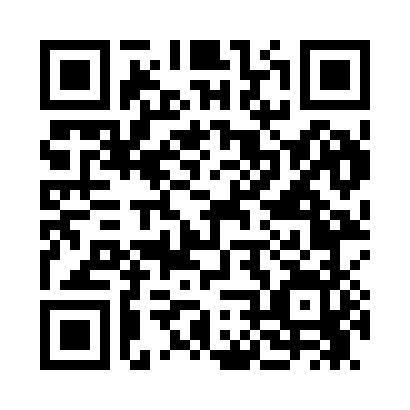 Prayer times for Addis, Louisiana, USAWed 1 May 2024 - Fri 31 May 2024High Latitude Method: Angle Based RulePrayer Calculation Method: Islamic Society of North AmericaAsar Calculation Method: ShafiPrayer times provided by https://www.salahtimes.comDateDayFajrSunriseDhuhrAsrMaghribIsha1Wed5:106:211:024:397:438:552Thu5:096:201:024:397:448:563Fri5:086:191:024:397:458:574Sat5:066:191:024:397:458:585Sun5:056:181:024:397:468:586Mon5:046:171:024:397:478:597Tue5:036:161:024:397:479:008Wed5:026:151:024:397:489:019Thu5:026:151:014:397:499:0210Fri5:016:141:014:397:499:0311Sat5:006:131:014:397:509:0412Sun4:596:131:014:397:519:0513Mon4:586:121:014:397:519:0514Tue4:576:111:014:397:529:0615Wed4:566:111:014:397:539:0716Thu4:556:101:014:397:539:0817Fri4:556:091:024:397:549:0918Sat4:546:091:024:397:559:1019Sun4:536:081:024:397:559:1020Mon4:536:081:024:397:569:1121Tue4:526:071:024:397:569:1222Wed4:516:071:024:397:579:1323Thu4:516:061:024:397:589:1424Fri4:506:061:024:397:589:1425Sat4:496:061:024:397:599:1526Sun4:496:051:024:397:599:1627Mon4:486:051:024:398:009:1728Tue4:486:051:024:398:019:1729Wed4:476:041:034:408:019:1830Thu4:476:041:034:408:029:1931Fri4:476:041:034:408:029:20